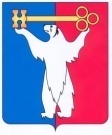 АДМИНИСТРАЦИЯ ГОРОДА НОРИЛЬСКАКРАСНОЯРСКОГО КРАЯПОСТАНОВЛЕНИЕ24.04.2023 	  г. Норильск	     №  144О внесении изменений в постановлениеАдминистрации города Норильска от 17.02.2014 № 56В целях урегулирования отдельных вопросов, связанных с определением размера предварительной оплаты и порядка определения ее размеров 
при осуществлении закупок ПОСТАНОВЛЯЮ: 1. Внести в постановление Администрации города Норильска от 17.02.2014 
№ 56 «О размере предварительной оплаты при осуществлении закупок» 
(далее – Постановление) следующие изменения и дополнения:1.1. В пункте 1 Постановления слова «Управлению муниципального заказа Администрации города Норильска (далее – уполномоченный орган)» заменить словами «Муниципальному казенному учреждению «Управление муниципальных закупок» (далее – уполномоченное учреждение)».1.2. Пункт 1.3 Постановления изложить в следующей редакции: «1.3. Муниципальный заказчик при осуществлении закупок посредством проведения конкурса, аукциона, запроса котировок вправе предусматривать в проекте контракта (договора) при проведении аукциона (конкурса, запроса котировок) условие о предварительной оплате товаров (работ, услуг) в следующих размерах 
и по следующим видам контрактов, договоров:».1.3. Пункт 1.3.2 Постановления дополнить подпунктами «к», «л» следующего содержания:«к) контракты на выполнение работ или оказание услуг по созданию, внедрению, модернизации, развитию информационно-телекоммуникационных систем, программных и аппаратно-программных комплексов, автоматизированных информационных систем, систем видеонаблюдения;л) контракты на выполнение работ или оказание услуг по созданию волоконно – оптических линий связи.».2. Опубликовать настоящее постановление в газете «Заполярная правда» 
и разместить его на официальном сайте муниципального образования город Норильск.3. Настоящее постановление вступает в силу с момента подписания.Глава города Норильска 		     Д.В. Карасев